Borderlands:  Time, Space, and CognitionDirections:  Write down a word or words of interest from each headline [4 in total] and answer the questions.  Headline 1:  “ICE ‘Ready’ to Apprehend and Deport a Million Illegal Immigrants.”Word(s): _____________________________________________ 1. Why did you select these words?  ________________________________________________________________________________________________________________________________________________________________________________________________________________________________________2. What do these words mean to you? ________________________________________________________________________________________________________________________________________________________________________________________________________________________________________ 3.  Do these words affect your perception on immigrants?  If so, how?________________________________________________________________________________________________________________________________________________________________________________________________________________________________________Headline 2:  “Illegal Immigrants--- and Other Non-Citizens--- Should Not Receive Government Healthcare.”Word(s): _____________________________________________ 1. Why did you select these words?  ________________________________________________________________________________________________________________________________________________________________________________________________________________________________________2. What do these words mean to you? ________________________________________________________________________________________________________________________________________________________________________________________________________________________________________ 3.  Do these words affect your perception on immigrants?  If so, how?________________________________________________________________________________________________________________________________________________________________________________________________________________________________________Headline 3:  “Illegal Immigrants takes its toll on communities.”Word(s): _____________________________________________ 1. Why did you select these words?  ________________________________________________________________________________________________________________________________________________________________________________________________________________________________________2. What do these words mean to you? ________________________________________________________________________________________________________________________________________________________________________________________________________________________________________ 3.  Do these words affect your perception on immigrants?  If so, how?________________________________________________________________________________________________________________________________________________________________________________________________________________________________________Headline 4:  “Immigration Policy:  Bordering on Madness”Word(s): _____________________________________________ 1. Why did you select these words?  ________________________________________________________________________________________________________________________________________________________________________________________________________________________________________2. What do these words mean to you? ________________________________________________________________________________________________________________________________________________________________________________________________________________________________________ 3.  Do these words affect your perception on immigrants?  If so, how?________________________________________________________________________________________________________________________________________________________________________________________________________________________________________Write your perception of the content and subject of each photograph.  How does the presentation of content and subject in these images affect your perception on immigration?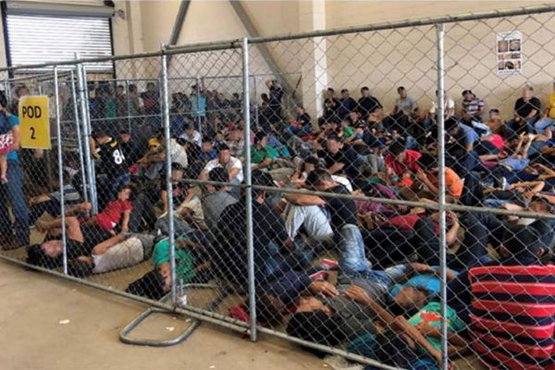 ________________________________________________________________________________________________________________________________________________________________________________________________________________________________________________________________________________________________________________________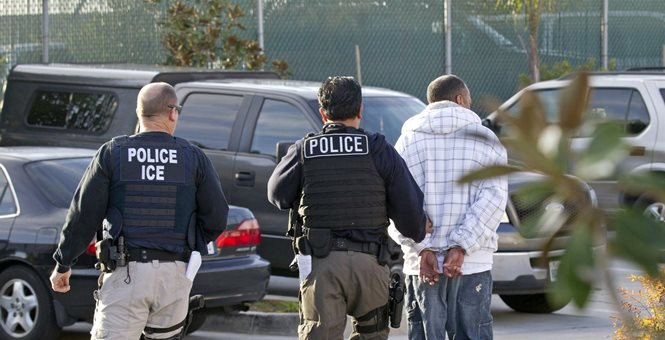 ____________________________________________________________________________________________________________________________________________________________________________________________________________________________________________________________________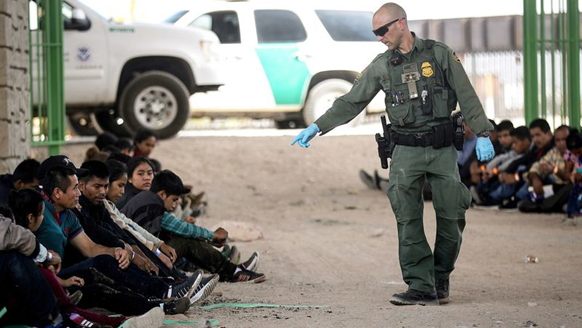 ____________________________________________________________________________________________________________________________________________________________________________________________________________________________________________________________________